§2701.  Employee probation periodsExcept as specifically provided otherwise by charter or ordinance, any reference to cause and hearing in this Part only applies to an employee who has completed a reasonable probation period established by the municipality.  Periods of probation may not exceed 6 calendar months or the length of time in effect in a municipality on January 1, 1984, whichever is greater, except in the case of police officers, who upon being hired shall complete an employment probationary period that lasts for at least one year after graduation from the Maine Criminal Justice Academy or the date the board waives the basic training requirement.  [PL 1993, c. 744, §15 (AMD).]During the probationary period, an employee may be dismissed, suspended or otherwise disciplined without cause. Dismissal, suspension or any other disciplinary action against an employee during the probationary period is not subject to the grievance and arbitration provision of the collective bargaining agreement.  [PL 2021, c. 601, §12 (NEW).]SECTION HISTORYPL 1987, c. 737, §§A2,C106 (NEW). PL 1989, c. 6 (AMD). PL 1989, c. 9, §2 (AMD). PL 1989, c. 104, §§A25,C8,C10 (AMD). PL 1991, c. 182 (AMD). PL 1993, c. 744, §15 (AMD). PL 2021, c. 601, §12 (AMD). The State of Maine claims a copyright in its codified statutes. If you intend to republish this material, we require that you include the following disclaimer in your publication:All copyrights and other rights to statutory text are reserved by the State of Maine. The text included in this publication reflects changes made through the First Regular and First Special Session of the 131st Maine Legislature and is current through November 1. 2023
                    . The text is subject to change without notice. It is a version that has not been officially certified by the Secretary of State. Refer to the Maine Revised Statutes Annotated and supplements for certified text.
                The Office of the Revisor of Statutes also requests that you send us one copy of any statutory publication you may produce. Our goal is not to restrict publishing activity, but to keep track of who is publishing what, to identify any needless duplication and to preserve the State's copyright rights.PLEASE NOTE: The Revisor's Office cannot perform research for or provide legal advice or interpretation of Maine law to the public. If you need legal assistance, please contact a qualified attorney.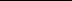 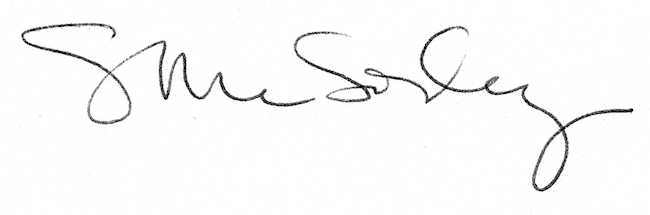 